УкраїнаЧОРНОМОРСЬКИЙ   МІСЬКИЙ  ГОЛОВАР О З П О Р Я Д Ж Е Н Н Я     23.01.2023                                                              05-кПро призначенняМатвія КУЗНЄЦОВАВідповідно до Закону України «Про місцеве самоврядування в Україні», Закону України «Про службу в органах місцевого самоврядування», частини п’ятої та абзацу другого частини сьомої статті 10 Закону України «Про правовий режим воєнного стану», постанови Кабінету Міністрів України від 09 березня 2006 року №268 «Про упорядкування структури та умов оплати праці працівників апарату органів виконавчої влади, органів прокуратури, судів та інших органів»Міський голова                     	                                          Василь ГУЛЯЄВЗ розпорядженням ознайомлений :КУЗНЄЦОВАМатвіяВікторовича-ПРИЗНАЧИТИ з 24 січня 2023 року на посаду спеціаліста 1 категорії сектору автоматизації обробки інформації, аналізу та моніторингу управління соціальної політики Чорноморської міської ради Одеського району Одеської області у період дії воєнного стану без конкурсного відбору за основним місцем роботи, з посадовим окладом згідно штатного розкладу і надбавкою в розмірі 50 відсотків посадового окладу з урахуванням надбавки за ранг та вислуги років посадової особи місцевого самоврядування.Присвоїти КУЗНЄЦОВУ М.В. 13 ранг посадової особи місцевого самоврядування.Підстава: заява КУЗНЄЦОВА М.В., Закон України «Про внесення змін до деяких законів України щодо функціонування державної служби та місцевого самоврядування у період воєнного стану». 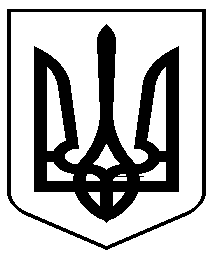 